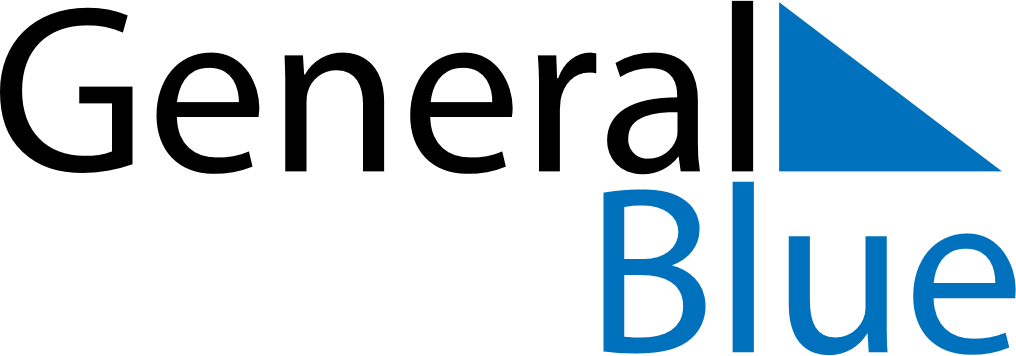 July 2021July 2021July 2021BelarusBelarusMONTUEWEDTHUFRISATSUN1234Independence Day5678910111213141516171819202122232425262728293031